TURNAJ  V  HANDFOOTBALLU  2 VS. 2 PŘIJĎ SI ZAHRÁT DO ŠKOLNÍHO KLUBU!!!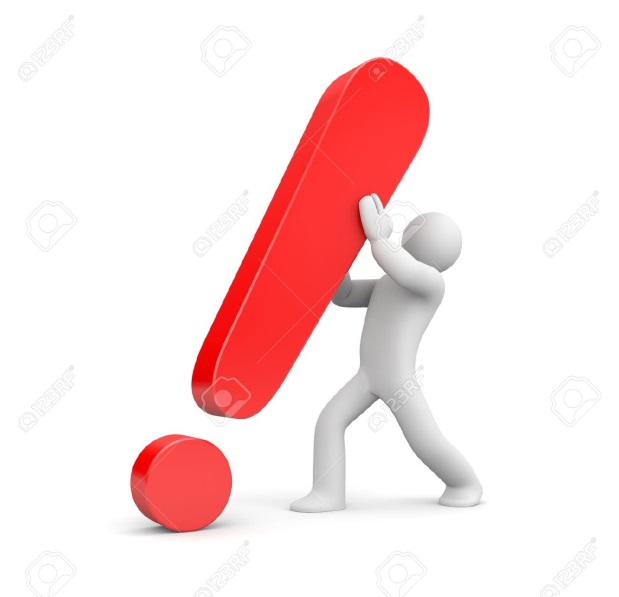 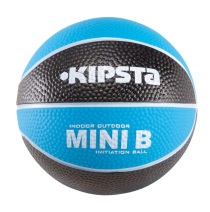 